DOKUMEN KEMITRAAN 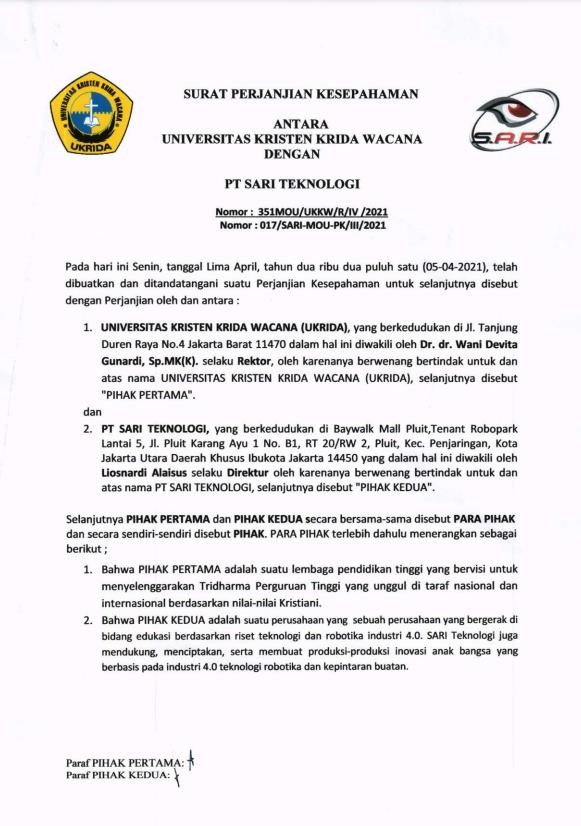 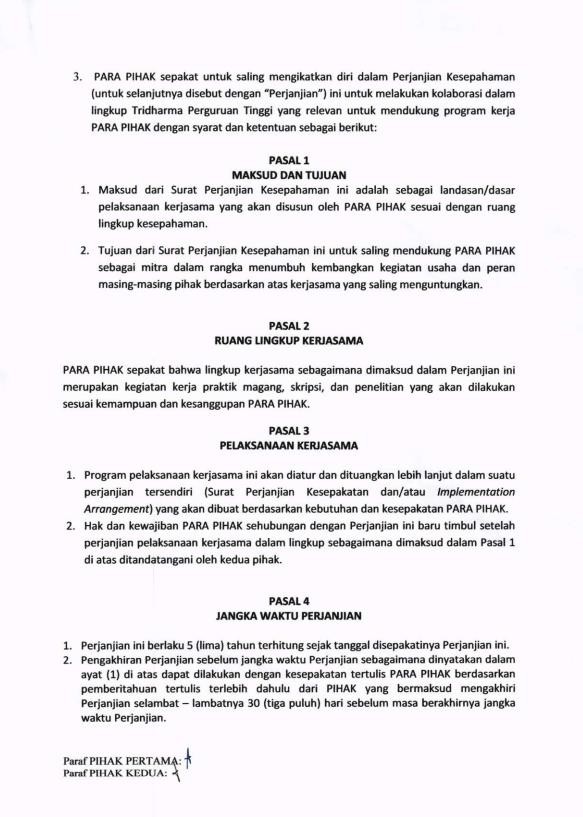 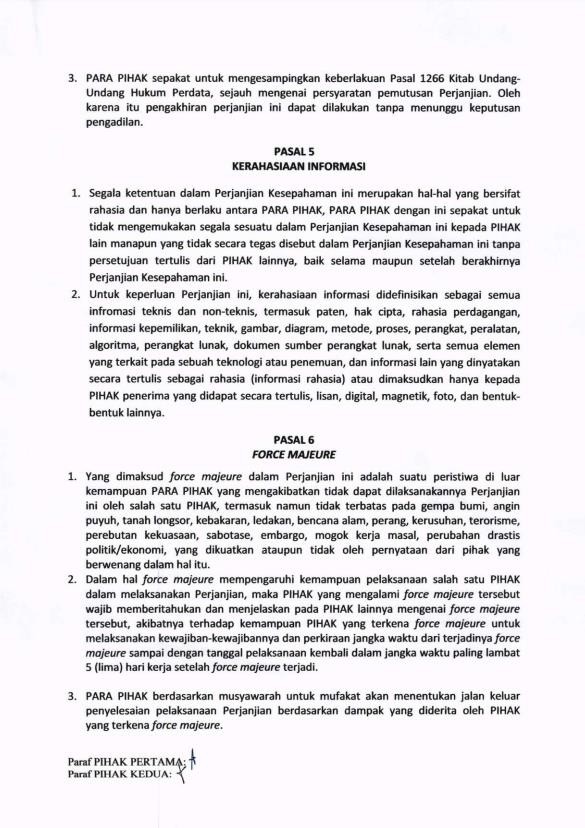 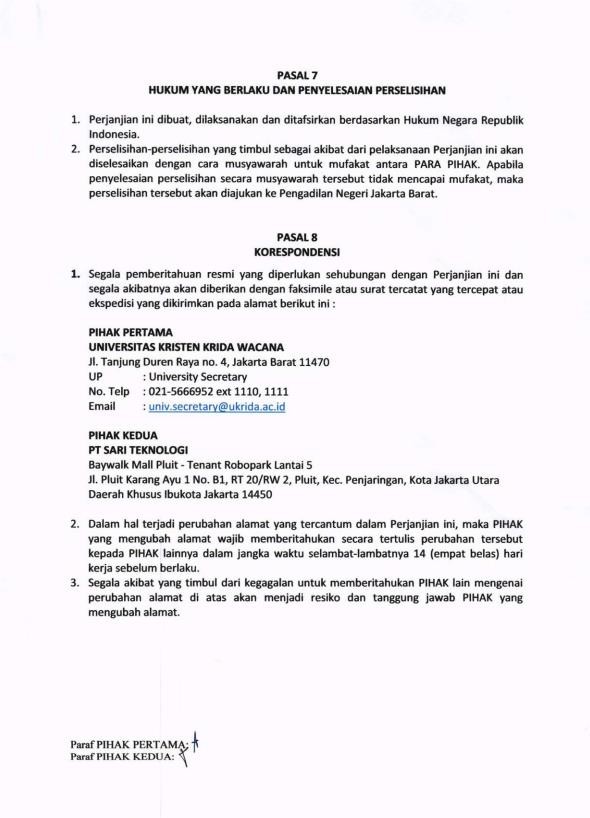 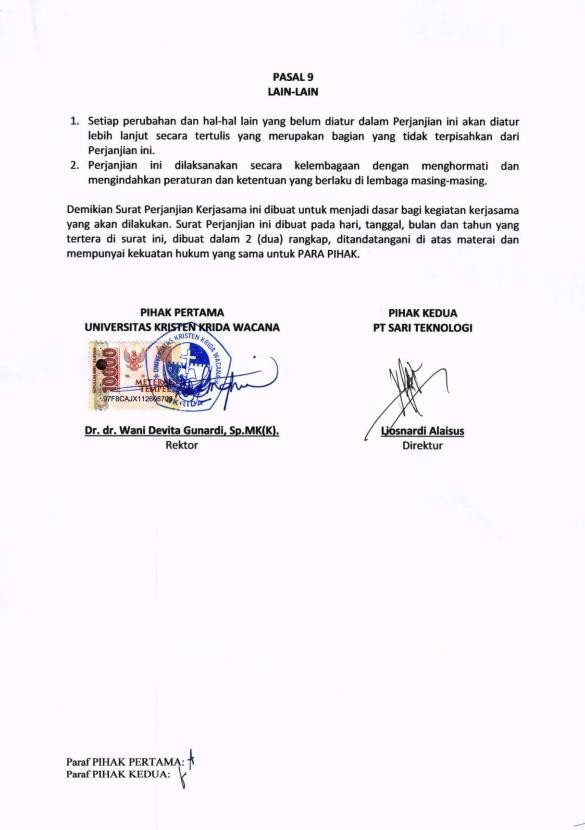 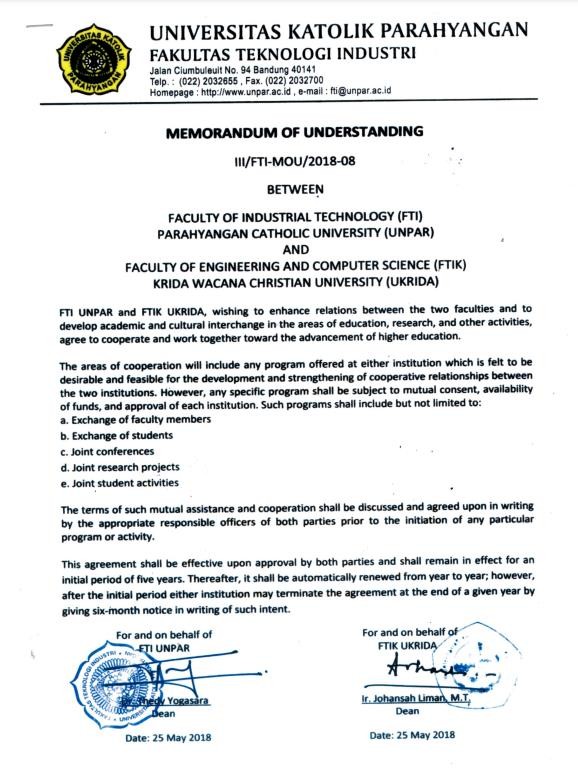 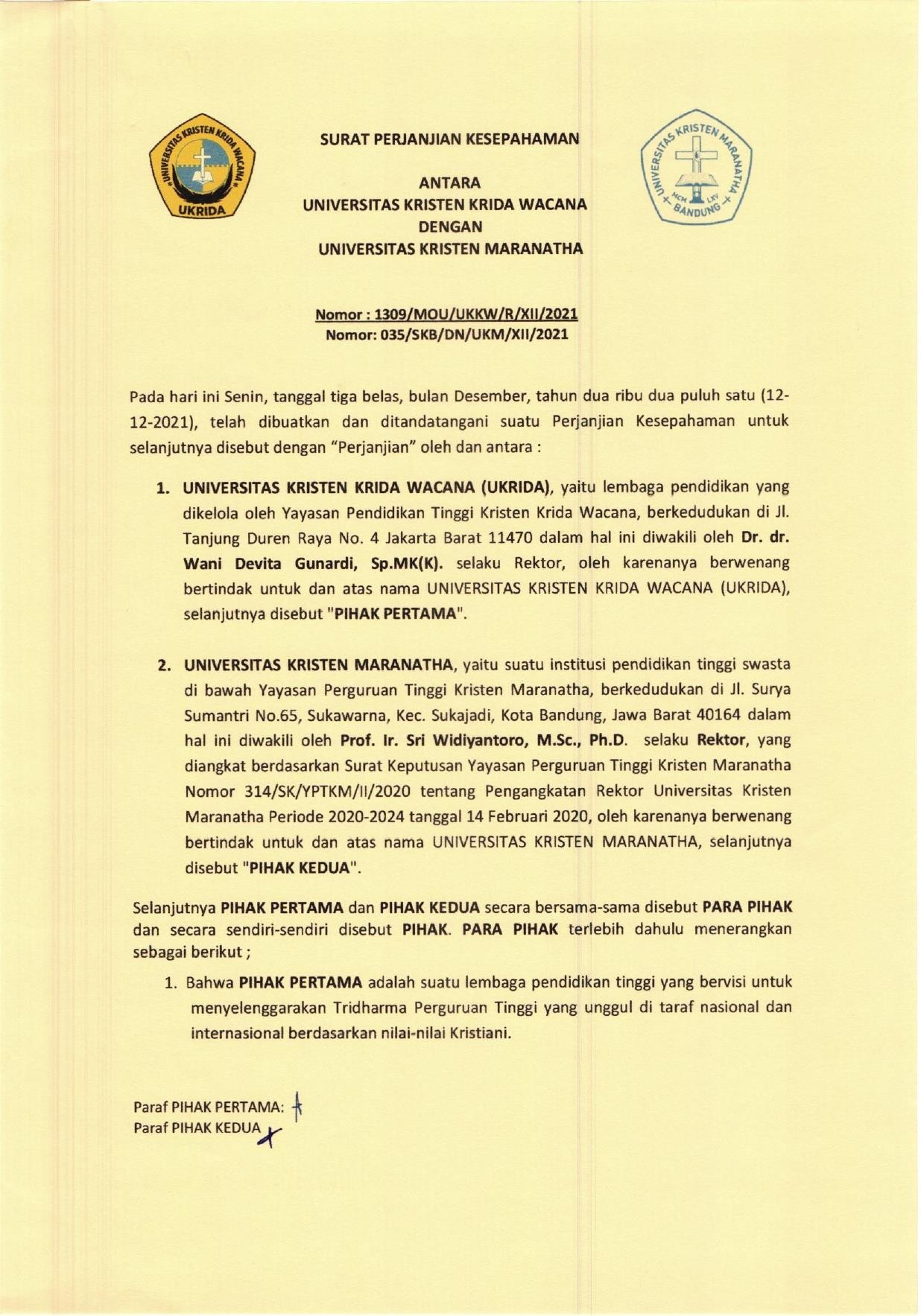 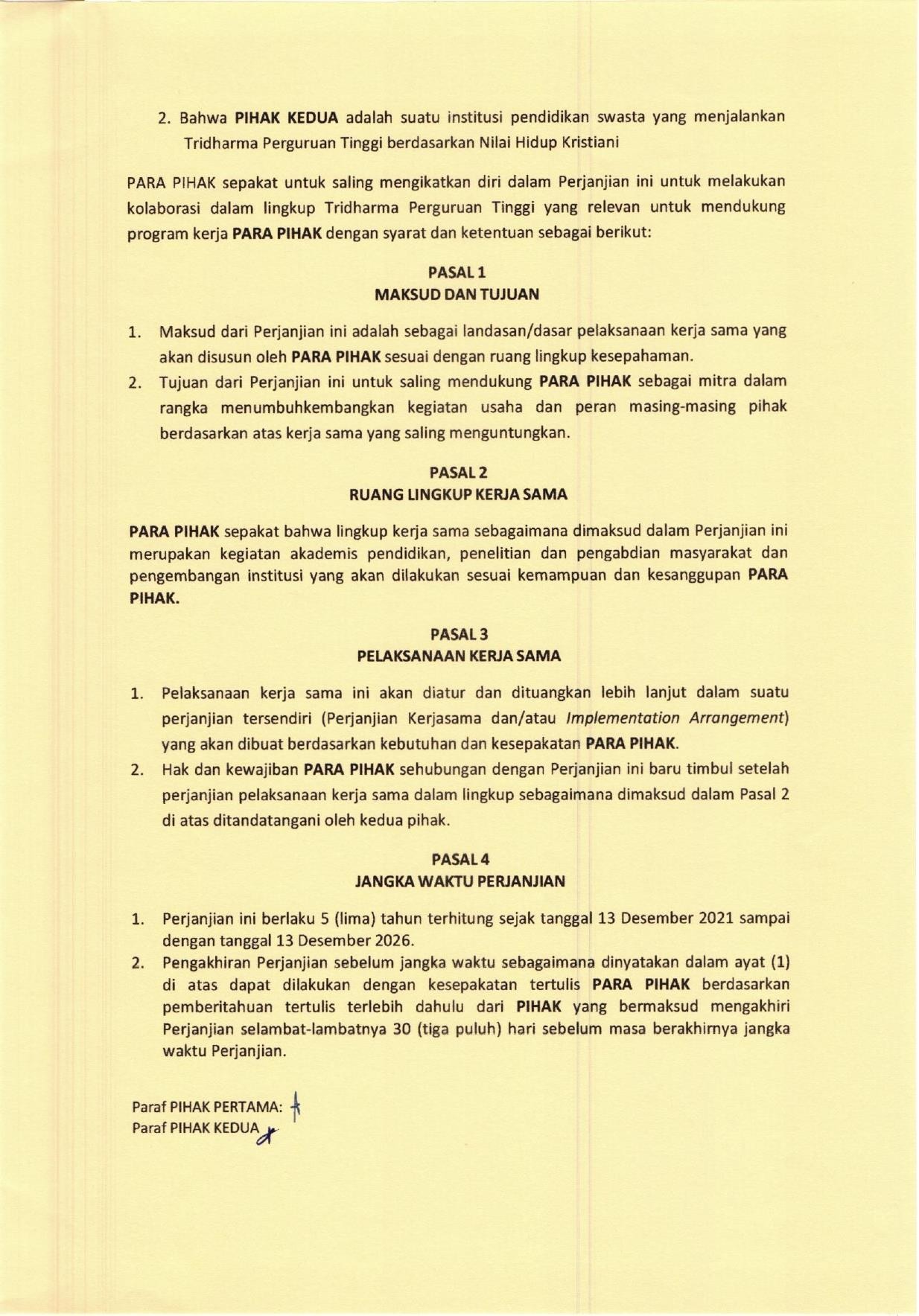 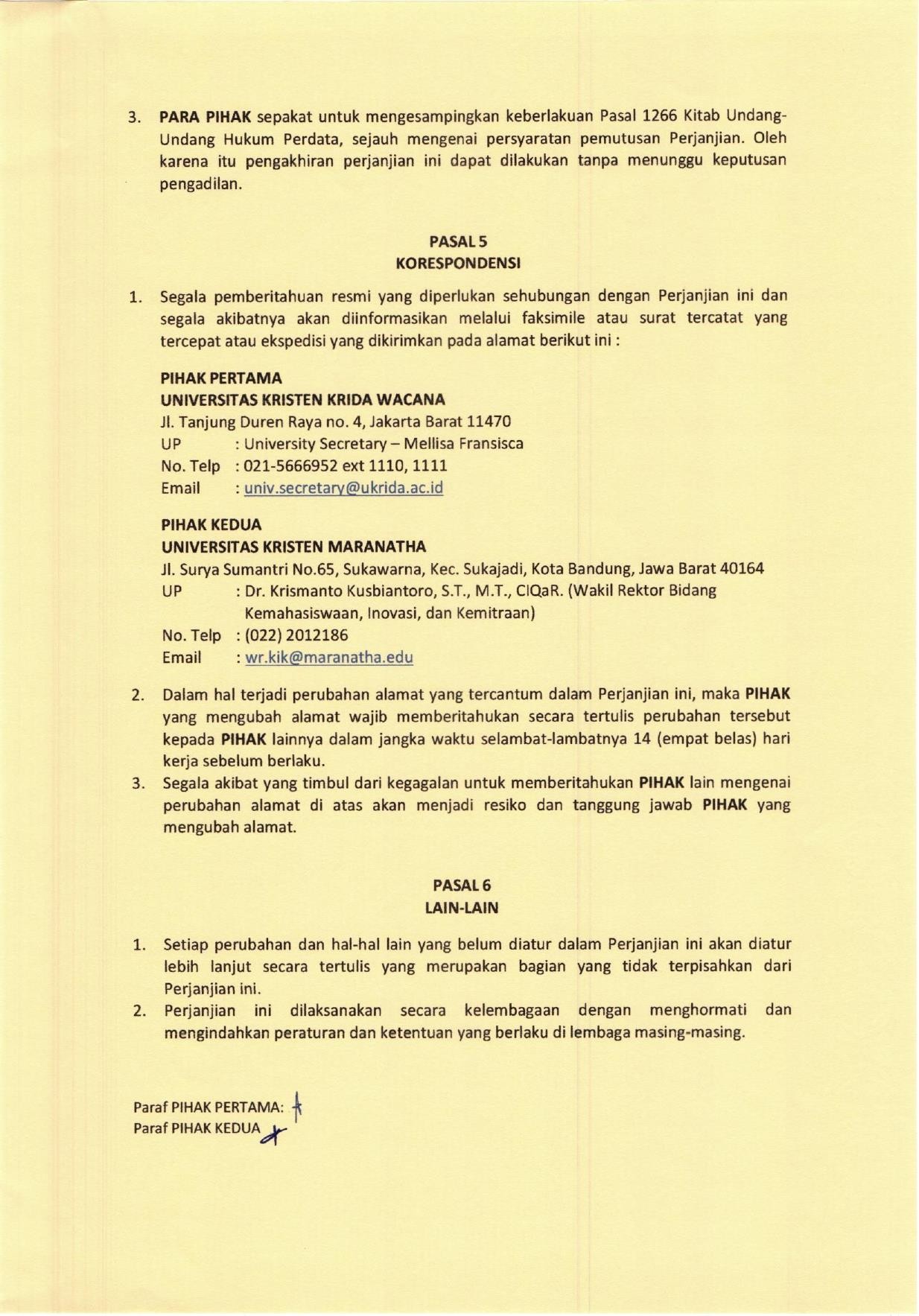 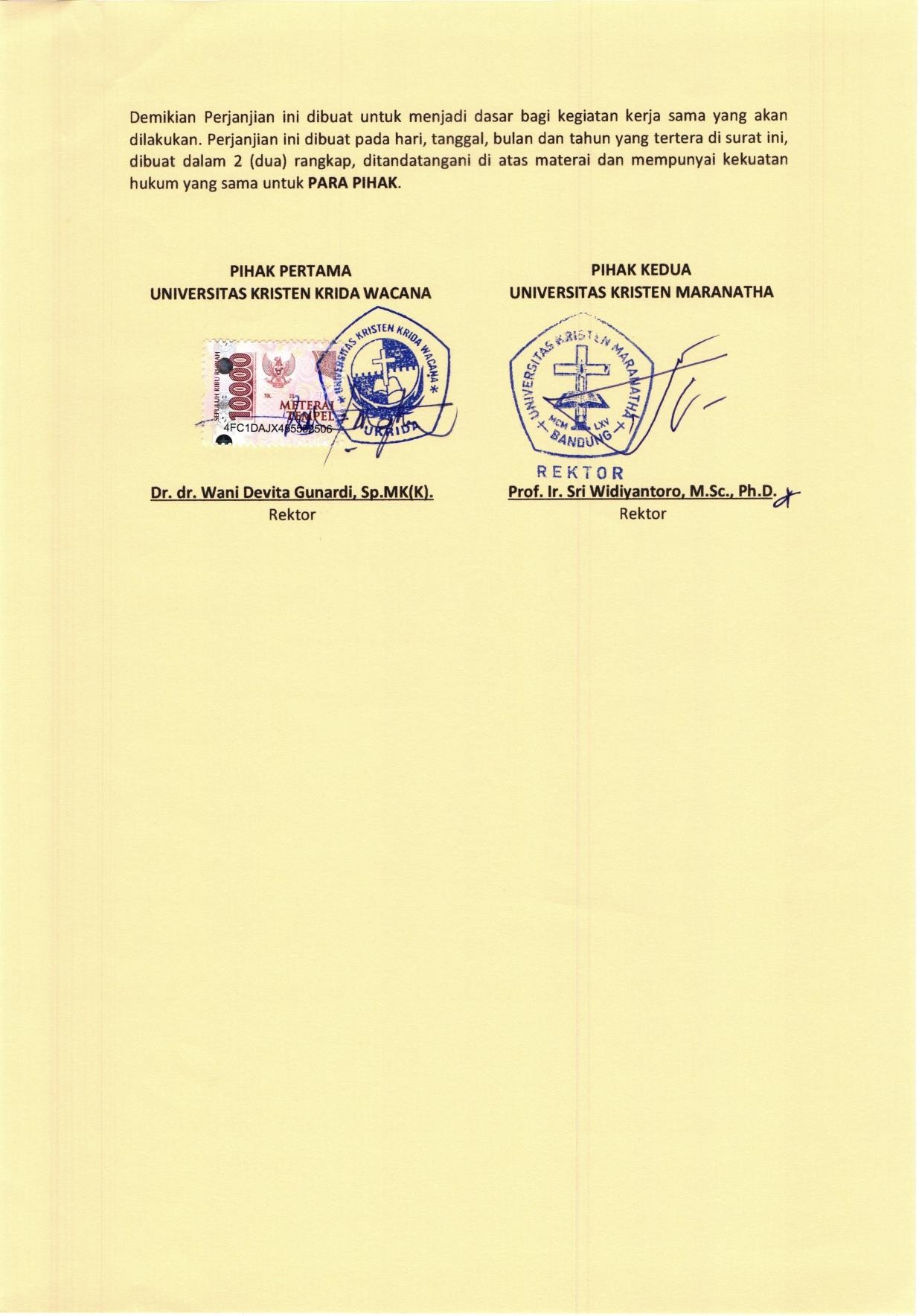 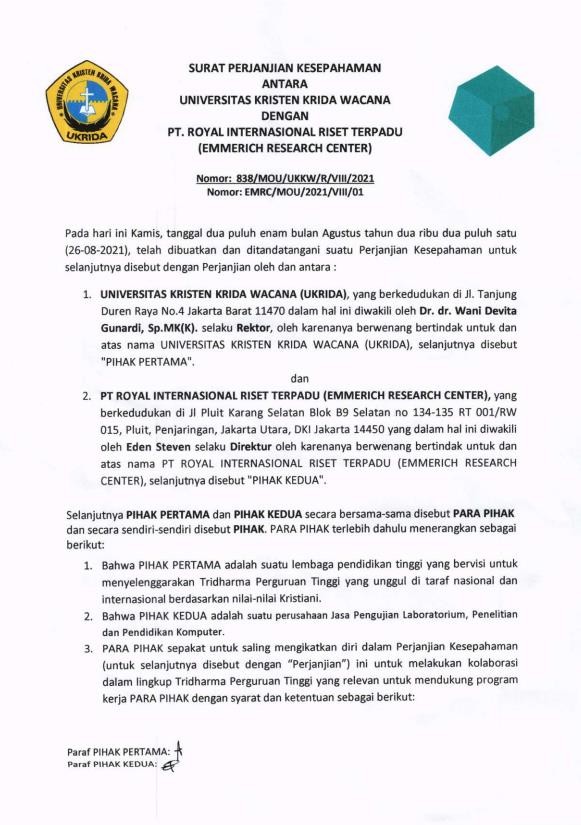 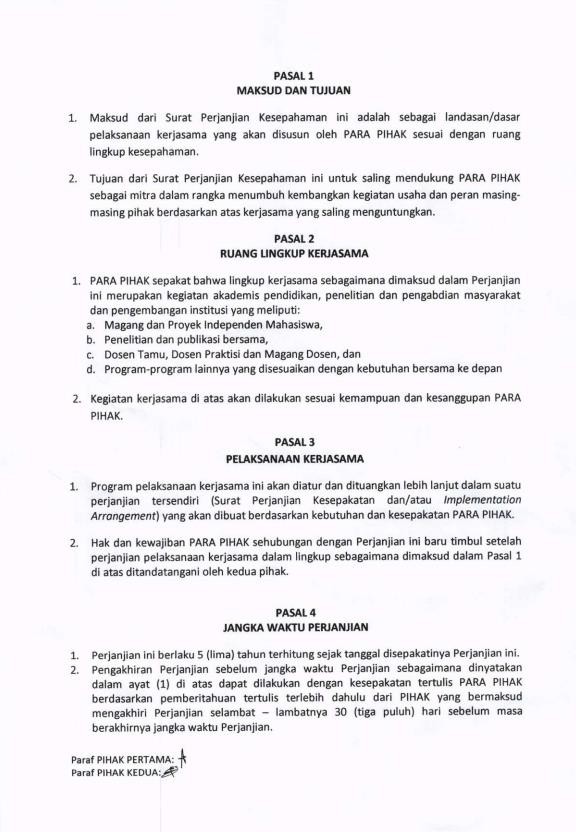 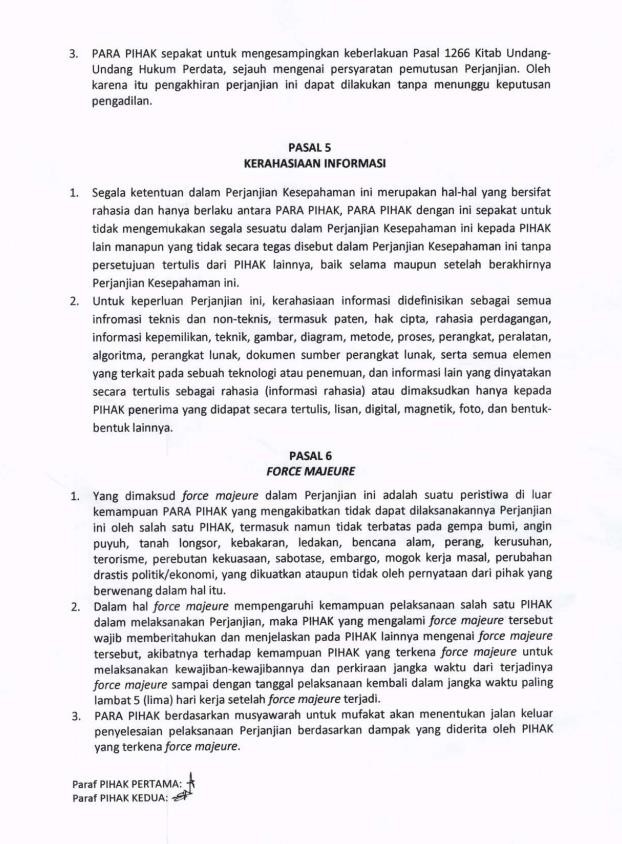 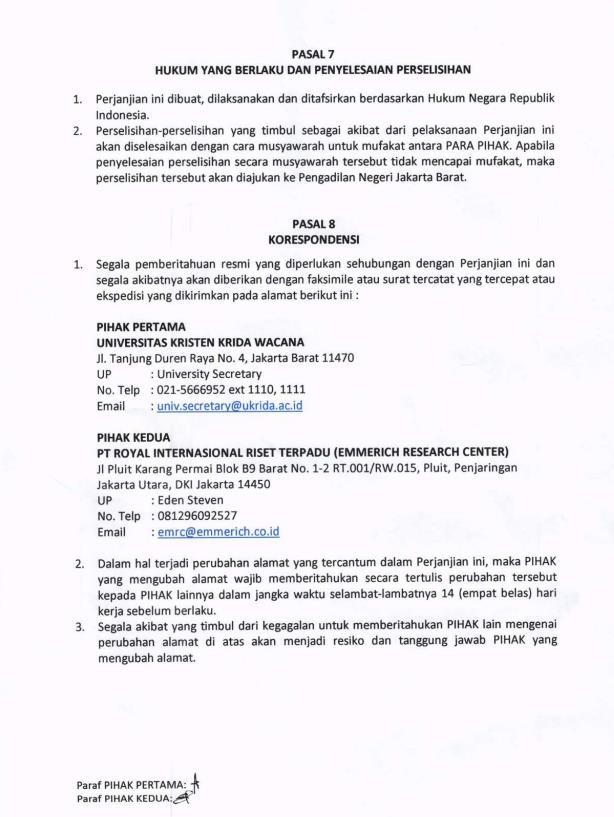 